I SURRENDER ALL TO GOD:MY TIME, TALENTS AND TREASUREThis is Saint Matthews’ one hundred and fifty-seventh year of worship and service to God, in the ecumenical Greensboro Community and UMC conferences.  Every member has an opportunity to serve with an assurance that your contributions make a good difference in the world and to humankind. Each of us are to work and “Do all the good we can, by all the means we can, in all the ways we can, in all the places we can, at all the times we can, to all the people we can, as long as ever we can (John Wesley).  Please, indicate below how you shall serve or seek more information about serving continually to promote the legacy of good works that honors God and blesses our church in 2024.Name(s): 														Home Address:  													Preferred Phone Number: 												Preferred Email: 													Worship and Service Opportunities:See Backside for more opportunities 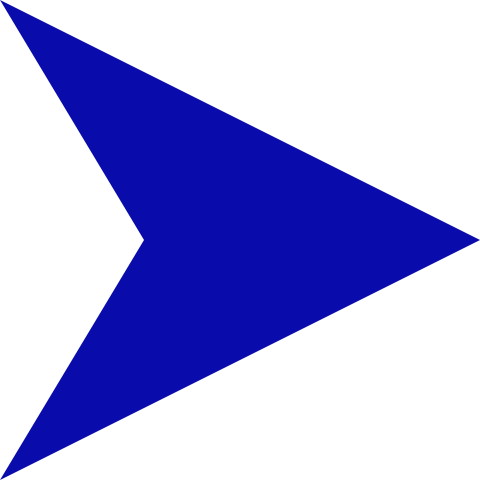 Worship and Service Opportunities (continued)Type of Service Commitment	     Who in your household is interested	         Share comments and ideas how you											Might server in this area.Please submit your form in the designated box located on the Stewardship Table on or beforeSeptember 30, 2023.  Thank you for making campaign 2024 a success!Stewardship Service Form for 2023.Fnal/Revised 7/3/202/EAMType of Service CommitmentWho in your household is interested?Share comments or ideas: how you might help in this area.Become an audio-visual tech-support team member for all church affairs Serve as a facilitator or host/hostess for Zoom eventsHelp transport senior adults or those with limited mobility to/from worship eventsHelp transport children or youth to/from  church worship and eventsServe as a prayer warrior to praise, inspire, intercede, comfort, Assist with Religion and Race activities that promote education and racial healing.Provide support to secondary and higher education students via scholarships, etc.Assist with a progression of programs designed for Girl and/or Boy ScoutsCommunicate evangelical messages that nurture and transform all people as a lay personSupport the music program as a vocalist, or an instrumentalist, for worship or special church services and other eventsServe as a Food Pantry volunteer and/or support pantry with donations ($ or Food)Serve by developing and implementing Church & Society outreach programsBecome an advocate for justice & equality issues re the Status and Role of WomenJoin the fiscal affairs team that budgets & enhances money matters.Assist with liturgical Paraments, and schedule annual altar floral donationsServe as assistant to the Office Assistant when she is not available.to cover the office.Serve as an Acolyte for worship and special services: 8:30 am, 11 am, special services (Children & Adults)Holy Communion preparations and services in worship and to members/others in communityUsher for 8:30 am, 11:00 am worship services and/or special events (plays, funerals, community programs, etc.)Render hospitality on Sunday mornings and for special services as a Greeter.Collect, count & deposit all funds given as a bonded StewardTeach the Good News to and lead a group of youth (ages 13-17)Teach the Good News to and lead a group of children (ages K-12)Teach the Good News or lead an adult study class or new small groupHelp coordinate, evaluate and participate in Christian education programs for all parishionersProvide grief and bereavement supports to members and othersCreation Care Ministry via, gardening, conservation practices & education Assist historian with retrieval and maintenance of memorabilia from 1866Communicate to members as a shepherd for a group (8-12 people) quarterlyTeach or lead a specialty VBS classFacilitate or host a new small groupMaintain/coordinate ALL past and current church membership recordsAssist via developing, explaining and implementing the stewardship campaignJoin and support Ever Young Group activities (senior adult ministry)Expand endowment/investment practices that enhance our church’s financial stability, education and advancementsAssist with processing/editing and publishing the SMUMC Newsletter.Become an advocate to educate about health and wellness matterstAssist with the annual Crop Walk eventVisit the homebound, medically institutionalized and  incarceratedAssist as an Upper Room CoordinatorParticipate in SMUMC event setups and cleaningConstruct bulletin boards for committees chairedAssist with the STEAM Enrichment ProgramAdd-on: